                                            ΘΑ ΣΤΑΛΘΕΙ ΜΕ FAX ΑΠΟ ΕΜΑΣ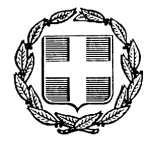 ΕΛΛΗΝΙΚΗ ΔΗΜΟΚΡΑΤΙΑΝΟΜΟΣ ΦΘΙΩΤΙΔΑΣ                                                            ΛΑΜΙΑ  13/07/2020ΔΗΜΟΣ ΛΑΜΙΕΩΝ                                                                  Αρ. πρ. 26359ΕΠΙΤΡΟΠΗ ΙΣΟΤΗΤΑΣ                                                        Τ.Δ/ΝΣΗ: Φλέμιγκ και Ερυθρού Σταυρού                          ΠΡΟΣΤ.Κ: 35131                                                               Πίνακας Αποδεκτών  ΠΛΗΡ: κ. Αλ. Ζαχαράκη                                           ΤΗΛ-ΦΑΞ: 2231351024Πρόσκληση  6ης  Σύγκλησης Δημοτικής Επιτροπής Ισότητας Των φύλων              Καλείστε να προσέλθετε στη  τέταρτη  συνεδρίαση της Δημοτικής Επιτροπής Ισότητας των Φύλων που θα διεξαχθεί την Πέμπτη  16 Ιουλίου  2020, ώρα 20.00,στο Δημοτικό Κατάστημα Λαμίας Φλέμινγκ   &  Ερυθρού Σταυρού, στην αίθουσα συνεδριάσεων της Οικονομικής Επιτροπής (1ος όροφος) όπου θα συζητηθούν τα παρακάτω θέματα:1. Ελληνομάθεια και Διερμηνεία 2 . Σχεδιασμός - Προγραμματισμός δράσεων3. Προτάσεις των μελών                                                                      Ο ΠΡΟΕΔΡΟΣ ΤΗΣ ΕΠΙΤΡΟΠΗΣ                                                                         ΠΑΝΑΓΙΩΤΗΣ    ΣΤ.  ΣΤΑΣΙΝΟΣ